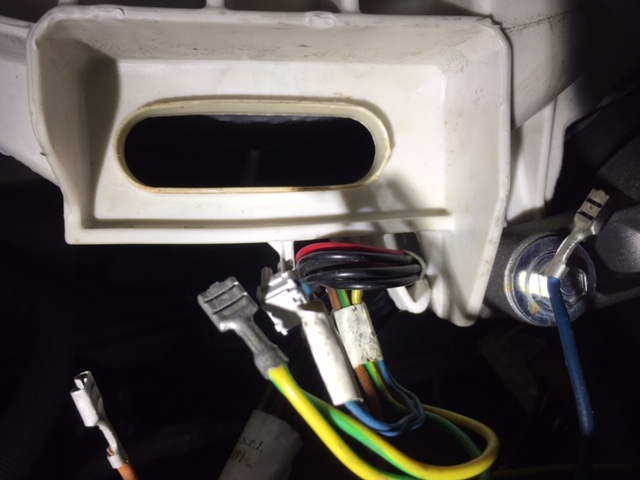 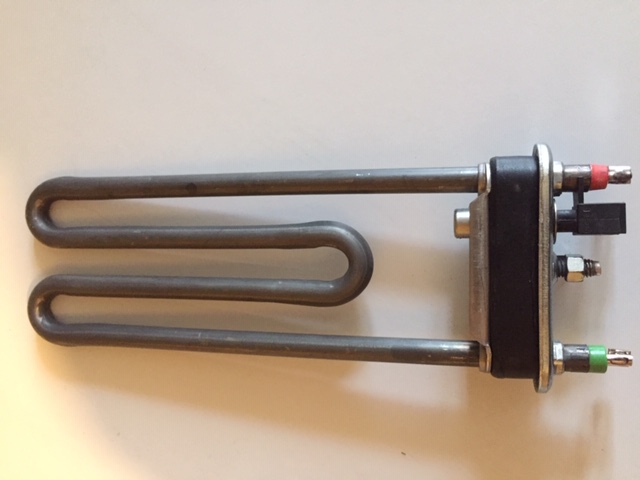 Résistance avant serrage 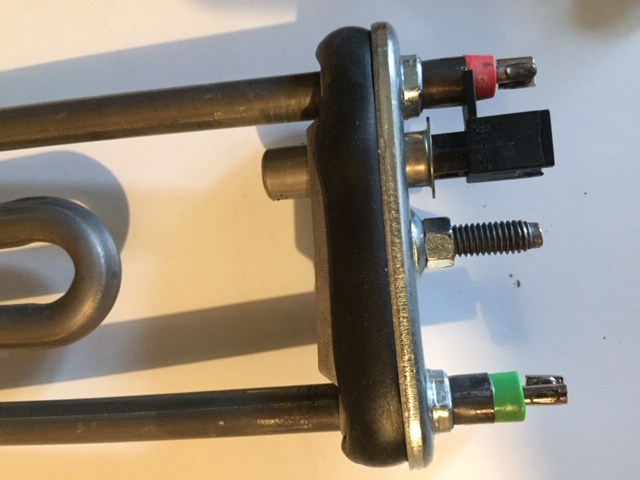 Résistance après serrage. Elle ressort en biais du coté de la sonde